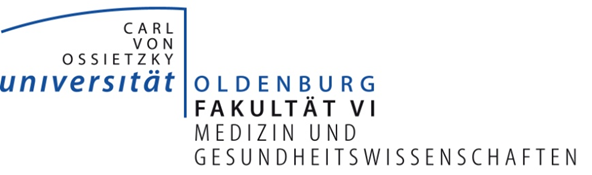 Obtaining the 12 KP for the doctorate Dr rer. medic.Pursuant to Section 1 (1) (c) of the Doctoral Degree Regulations, PhD students should attend inter- and transdisciplinary courses totalling 12 KP (credits) in order to acquire scientific skills. This will serve as proof of a capacity for advanced independent scientific work and must be completed in the period between admission to the doctorate and submission of the thesis. This must comprise:at least 6 KP in coursework on good scientific practice or scientific methodsadditional credits from inter- and transdisciplinary courses for the acquisition of scientific skills (e.g. the course on the German health system or on university didactics)Courses on ‘good scientific practice and scientific methods’ include, for example training courses relevant to procedures and processes (e.g. on data protection instruction, Good Clinical Practice and SOP). A course on good scientific practice of at least 4.5 hours is required. Refresher courses will also be credited.Coursework on research methods (e.g. statistics, scientific writing, tutorials, summer schools and methodology conferences)The area of ‘inter- and transdisciplinary courses for the acquisition of scientific skills’ includes coursework on, for example:subject-related training in your own field of research (e.g. conferences of a relevant specialist association or lectures on topics from the field of research)non-specialist training courses (e.g. courses on academic English, presentation techniques and project management)Creditable formats for collecting the 12 KPFurther information:A Laufzettel (cumulative course result sheet, see attachment) is kept, on which information about the coursework and other creditable activities is entered. This must be proven by a certificate of attendance, an event programme and/or a signature by the responsible body or lecturer.Passed examinations in courses (e.g. courses or training programmes) may be awarded additional credits if they are shown on the certificate of attendance.At the candidate’s request, the Doctorate Committee can consider recognizing further accomplishments that are not listed in the table.It can recognize accomplishments made during the phase of the doctorate between acceptance and submission of the thesis, or the five years prior to submission.On the basis of the submitted documents, the Doctorate Committee will check whether at least 6 ETCS were obtained in the area of ‘good scientific practice’ or scientific methods and may impose requirements for obtaining the ETCS lacking.For doctoral candidates who submit their dissertation by 1 November 2020, a transitional rule applies. In this case, credit is checked on a case-by-case basis.Cumulative course result sheet (Laufzettel)Abbreviation (please indicate on the Laufzettel)FormatExampleGrounds for crediting or basis for calculationMaximum KP possibleaAcademic workshops/training/summer schools2-day advanced methodology trainingKP indicated on certificate of attendance. If not, calculate from working hours (1h = 0.04 KP)bAttending classes at a university1 seminar/lecture on statistics at the UOL; course on university didacticsKP are usually indicated at teaching events; if no exam is taken then obtain lecturer’s signature for your attendance3 KPcActive participation in scientific conferences or public scientific guest lectureLecture or poster at conference1 KP per conference (regardless of whether several posters or lectures are presented at a conference)4 KPdPassive attendance of a scientific conferenceAttending a conference0.5 KP per conference (if there is active participation, passive participation will not be additionally credited)4 KPeAttendance of colloquia and scientific lectures at a university or other institutionEMS Colloquium, Departmental Colloquium1h = 0.04 KP3 KPfResearch residences lasting several weeks at national and international university or non-academic research institutions, interrupted/uninterruptedResidence as part of a 3-month DAAD scholarship; regular stay for data collection1 KP per month, certificate of first supervisor of the doctorate required3 KPgConducting scientific workshops/seminarsOrganization of a workshop on a research method1 KP1 KPhIn the case of a cumulative theses: an additional article (not part of the thesis), with the candidate as first author, accepted by a peer-reviewed scientific journalScientific article based on the Master’s thesis1 KP per manuscript1 KPiCrediting of accomplishments in the study programme that do not count towards graduationAdditional coursesConversion from credit hours to KP2 KPName of doctoral candidate:Name of doctoral candidate:Student (ID) no.:First supervisor:First supervisor:First supervisor:Date of admission:Date of submission of the thesis:Date of submission of the thesis:Name of event/  course/activity*Abbreviation of the creditable format (see above. If necessary, describe it)DateName of lecturerSignature of lecturer*DurationCredit points1 h = 0.04 KP1 KP = 25 hCheck the categoryCheck the categoryName of event/  course/activity*Abbreviation of the creditable format (see above. If necessary, describe it)DateName of lecturerSignature of lecturer*DurationCredit points1 h = 0.04 KP1 KP = 25 hGood scientific practice &scientific methodsTransdisciplinary eventName of event/  course/activity*Abbreviation of the creditable format (see above. If necessary, describe it)DateName of lecturerSignature of lecturer*DurationCredit points1 h = 0.04 KP 1 KP = 25 hCheck the categoryCheck the categoryName of event/  course/activity*Abbreviation of the creditable format (see above. If necessary, describe it)DateName of lecturerSignature of lecturer*DurationCredit points1 h = 0.04 KP 1 KP = 25 hGood scientific practice & scientific methodsTransdisciplinary eventName of event/  course/activity*Abbreviation of the creditable format (see above. If necessary, describe it)DateName of lecturerSignature of lecturer*DurationCredit points1 h = 0.04 KP1 KP = 25 hCheck the categoryCheck the categoryName of event/  course/activity*Abbreviation of the creditable format (see above. If necessary, describe it)DateName of lecturerSignature of lecturer*DurationCredit points1 h = 0.04 KP1 KP = 25 hGoodscientific practice &scientific methodsTransdisciplinaryeventName of event/  course/activity*Abbreviation of the creditable format (see above. If necessary, describe it)DateName of lecturerSignature of lecturer*DurationCredit points1 h = 0.04 KP1 KP = 25 hCheck the categoryCheck the categoryName of event/  course/activity*Abbreviation of the creditable format (see above. If necessary, describe it)DateName of lecturerSignature of lecturer*DurationCredit points1 h = 0.04 KP1 KP = 25 hGoodscientific practice &scientific methodsTransdisciplinary eventNameof event/course/activity*Abbreviation of the creditable format (see above):if necessary, description:DateName of lecturerSignatureof lecturerDurationCredit points(1 h = 0.04 KP, 1 KP = 25 h)Check the categoryCheck the categoryNameof event/course/activity*Abbreviation of the creditable format (see above):if necessary, description:DateName of lecturerSignatureof lecturerDurationCredit points(1 h = 0.04 KP, 1 KP = 25 h)Goodscientific practice andscientific methodsTransdisciplinaryevent